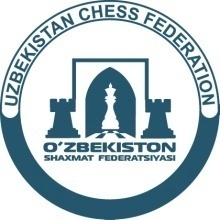 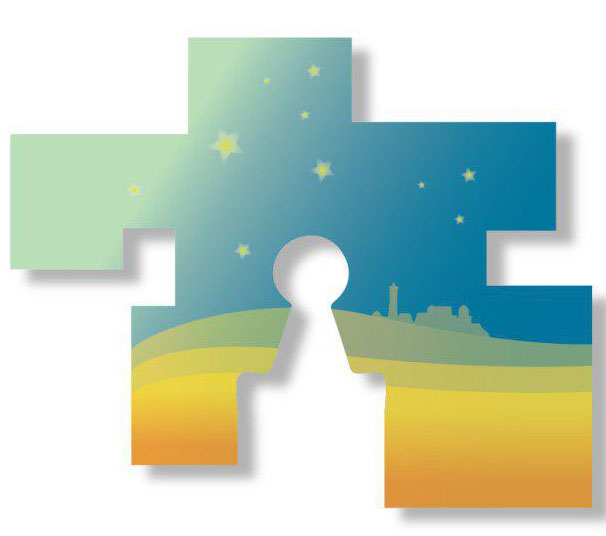 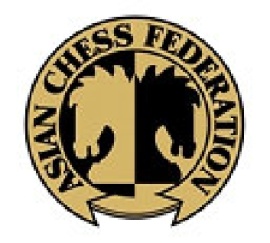 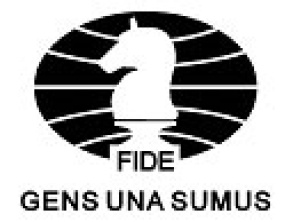     Чемпионат Западной Азии по шахматам среди юниоров                 16 ноября – 23 ноября 2018 года – Ташкент, УзбекистанФедерация шахмат Узбекистана под эгидой Азиатской Шахматной Федерации  и ФИДЕ имеет честь пригласить все национальные федерации Западной Азии, участвовать в чемпионате Западной Азии по шахматам среди юниоров в Ташкенте, Узбекистане.УчастиеПраво на участие имеют шахматные игроки из федераций Западной Азии (Зоны 3.1, 3.2, 3.4 и 3.7). Участник не должен быть старше 6,8,10,12,14,16,18,20 лет соответственно до 1 января 2018 года. 1.1 Каждая федерация Западной Азии (Зоны 3.1, 3.2, 3.4 и 3.7) может зарегистрировать только одного официального игрока в каждой категории, кроме категории до 6 лет (организатор предоставит им бесплатное размещение и питание в двухместных и трехместных номерах), и любое количество дополнительных игроков. Дополнительные игроки оплачивают своё питание и проживание самостоятельно.1.2 В случае если в одной возрастной группе меньше чем 8 игроков и пять федераций, эта группа объединяется с другой группой.  1.3. Турнир в группе до 6 лет будет проводиться без обсчета рейтинга, все участники в нем будут приниматься как дополнительные (экстра) игроки. Нормы званий им не присуждаются. 1.4. Все участники должны иметь FIDE ID до регистрации.Расписание турнираЧемпионаты будут проходить по швейцарской системе в 9 туров или по круговой системе при 8 – 10 игроках.Условия соревнования3. Турнир будет проходить по турнирным правилам ФИДЕ. 3.1 Партии будут играться на электронных часах. Контроль времени будет 90 минут на партию с добавлением 30 секунд за ход, начиная с первого хода. Максимальное время опоздания на партию – 15 минут.3.2. Контроль времени в рапиде – 10 минут плюс 10 секунд за ход начиная с первого хода.3.3 Контроль времени в блице – 3 минуты плюс 2 секунды за ход начиная с первого хода.Главный судья и его ассистенты4. Континентальный Президент Азии после консультации с организующей федерацией номинирует Технического делегата, Главного судью, также как и необходимых помощников арбитров и остальных чиновников.4.1 Главный судья может после консультации с Азиатской Шахматной Федерацией издать дополнительные письменные положения, чтобы сообщить точное время игры и позаботиться о других деталях, не указанных в данном положении. 4.2 Протесты против решения главного арбитра или его ассистентов должен быть подписан в письменной форме Председателю Апелляционного комитета в течении пятнадцати минут после окончания соответствующей игровой сессии. Протест должен сопровождаться взносом в $200 или его эквивалентом в местной валюте. Если апелляция будет решена положительно в пользу апеллируемого, то взнос за протест будет возвращен, в противном случае он остается организующей федерации. Апелляции не принимаются в рапиде и блице.Апелляционный комитетАпелляционный комитет состоит из председателя, назначенного Азиатской Шахматной Федерацией, двух других членов и двух запасных, все из разных федераций, выбранных из числа присутствующих представителей национальных федераций.5.1 Ни один из членов не может принять участие в решениях касательно игрока из собственной федерации. В таких случаях заинтересованный член может только принимать участие в обсуждениях комитета. Определение победителяМесто игрока определяется количеством очков, набранных игроком. Если в конце турнира два или более игроков набрали одинаковое количество очков, то места будут распределяться по системе тайбрейков в следующем порядке: Личная встречаБольшее количество побед (плюсы считаются)Усеченный Бухгольц 1, 2Большее количество побед черными Зоннеборн-БергерМедали7. Медали: Медали будут вручены трем первым местам в каждом турнире и категории. Три лучшие федерации по числу медалей, набранных во всех категориях, получат трофей. 7.1 Минимальное число федераций для прямых званий по стандарту – пять федераций. Золотые медалисты категорий до 20 лет получат норму звания Международный гроссмейстер (GM) / Женский международный мастер (WGM). Первый игрок в дележе (лучшие 3 после тайбрейка) получит норму IM/WIM. Серебряные и бронзовые медалисты получат звания  Мастер ФИДЕ (FM) / Женский Мастер ФИДЕ (WFM).7.2 Золотые медалисты категорий до 18 лет получат звание Международный мастер (IM) / Женский международный мастер (WIM). Первый игрок в дележе (лучшие 3 после тайбрейка) получит норму IM. Серебряные и бронзовые медалисты получат звания  Мастер ФИДЕ (FM) / Женский Мастер ФИДЕ (WFM). 7.3 Золотые медалисты в категории до 16 лет получат звания Мастер ФИДЕ (FM) / Женский Мастер ФИДЕ (WFM) и норму IM. Первый игрок в дележе (лучшие 3 после тайбрейка) получит титул FM. Серебряные и бронзовые медалисты получат звания Кандидат в мастера (CM) / Женский Кандидат в мастера  (WCM).7.4 Золотые медалисты в категориях до 12 и до 14 лет получат звания FM / WFM. Серебряные и бронзовые медалисты получат звания CM / WCM.7.5 Золотые, серебряные и бронзовые медалисты категорий до 8 и до 10 лет получат звания CM/WCM.7.6 Для получения прямого звания заявитель должен иметь или получить раньше следующий минимальный рейтинг: IM 2200, WIM 2000, FM 2100, WFM 1900, CM 2000, WCM 1800.Размещение8.1 Все игроки обязаны проживать в официальном отеле, забронированном организаторами. Официальный отель и место проведения турнира – International Hotel Tashkent (*****). Стоимость полного питания и проживания для оплаты в организационный комитет - US$120/95/90) за человека за ночь в (одноместном/двухместном/трехместном) номере. Если понадобится, будет предоставлен другой отель по такой же цене.  8.2 Каждой участвующей федерации гарантировано бесплатное размещение приглашенных игроков, зарегистрировавшихся до окончательного срока регистрации (один игрок в категории, кроме 6 лет, итого 14 персон) и одного тренера с лицензией ФИДЕ в двухместных и трехместных номерах. Любые дополнительные даты будут для них платными по полной цене согласно ценам, указанным выше. Ранний заезд или поздний выезд оплачивается участниками и сопровождающими персонами. Финальное распределение номеров отеля будет решено Организационным Комитетом.8.3  В связи с тем, что проживание бронируется в одном из лучших пятизвездочных отелей Узбекистана с ограниченным количеством номеров, предоплата за проживание в размере до 50% должна быть сделана перечислением до 10 октября. В противном случае Федерация шахмат Узбекистана не может гарантировать бронирование мест в отеле. Предоплата не будет возвращена, если участники не приедут.Регистрация и взносы9.1 Пожалуйста отправьте регистрационную форму и копию паспорта до 10 октября 2018 года (окончательный срок регистрации). Регистрация должна быть отправлена через национальные федерации. Индивидуальные регистрации не будут приниматься организатором.  9.2 Регистрационный взнос в Организационный Комитет US $100 должен быть оплачен каждым участником (игроком или сопровождающей персоной) до 10 октября 2018 года. Этот взнос включает в себя стоимость трансфера из международного аэропорта Ташкента в официальный отель и обратно из официального отеля в международный аэропорт Ташкента, а также аккредитационные карты, сертификаты.  9.3 Вступительный взнос за каждого официального игрока 75$ и для дополнительного игрока  -  150$ должен быть оплачен в Организационный Комитет до 10 октября 2018 года. После этой даты будет наценка – вступительный взнос для официального игрока будет 125$ и и для дополнительного игрока  -  200$.Организаторы перечислят 50% вступительных взносов в Азиатскую Федерацию шахмат.9.4 Платежи должны быть сделаны на счет: Beneficiary Name:	Uzbekistan Chess FederationAddress: 		98A Karimov str., Tashkent, UzbekistanUS Dollar Acc: 	2021 2840 2001 7827 6009Bank Name:	P.J.S.C. DAVR-BANKBank Address:	Navoi-Zarkaynar str. Block A, Tashkent, 100021SWIFT CODE:	DVRBUZ229.5 Все платежи должны быть завершены после приезда. Игроки не будут включены в жеребьевку до завершения платежей и оплаты взносов. Информация о визах10.	Те, кому нужны визы, должны отправить свои данные самое позднее 10 октября 2018 года. Приглашения будут выписаны только после того как предоплаты будут сделаны. Организационный Комитет предоставляет услугу оформления визы в аэропорту с дополнительной наценкой если посольства или консульства Узбекистана нет в соответствующей стране. Организаторы не несут ответственность за визы поздно зарегистрировавшихся.Трансферы из аэропорта11. Организатор предоставит всем участникам трансфер из международного аэропорта Ташкента в официальный отель и обратно из официального отеля в аэропорт. Всем участникам нужно отправить свои детали полета (приезд, отъезд) организаторам до 10 октября 2018 года для обеспечения трансфером.Дресс-код12. Все игроки обязаны носить униформы, представляющие свои национальные федерации и/или национальный флаг. Шорты, шлепки, солнечные очки, спортивные кепки и открытые наряды не разрешаются. Призеры должны следовать дресс-коду на церемонии открытия и закрытия. КонтактыТелефон: (998) 71-241 15 44, (998) 71-241 12 00Факс: (998) 71-241 35 01e-mail: uzchess@inbox.ruweb-site: http://uzchess.uzИнформация о месте проживанияОтель International Hotel Tashkent находится в бизнес районе Ташкента, вблизи от рынков  и магазина. Стильный отель является примером архитектуры традиционного стиля Ташкента. Центр города находится на расстоянии 10 км от отеля. Аэропорт «Южный» находится в 15 минутах езды от отеля International Hotel Tashkent.     Отель International Hotel Tashkent предлагает комфортные номера на 10 этажах с климат-контролем, центральным отоплением, беспроводным интернетом, LCD TV и прессом для брюк, а также - микроволновая печь, электрочайник и кухонная утварь. В некоторых современных номерах открывается вид на парк. Пол покрыт коврами, имеется элегантная мебель. В числе спа-удобств представлены сауна, фитнес-зал и солярий. В отеле имеются тренажерный зал, классы аква-фитнеса и аэробики для активных посетителей. Беспроводной интернет доступен по всему отелю бесплатно.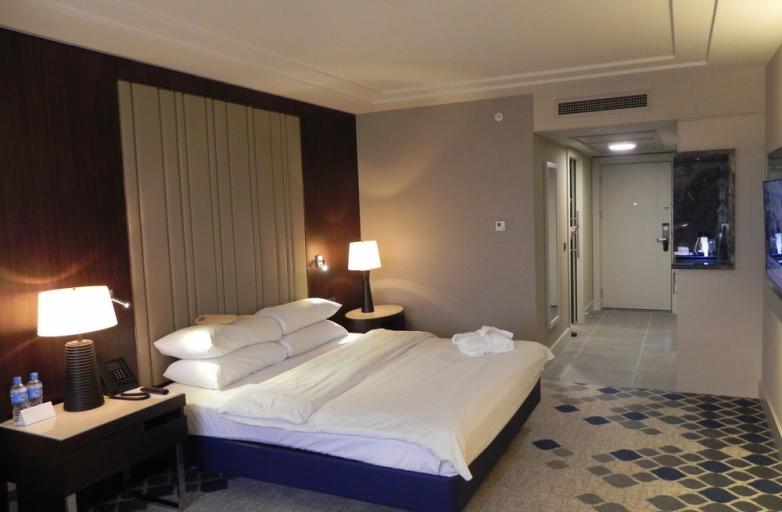 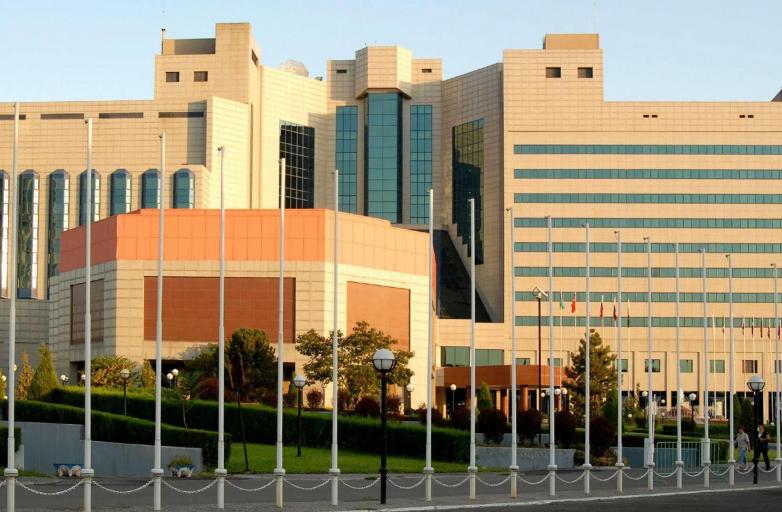 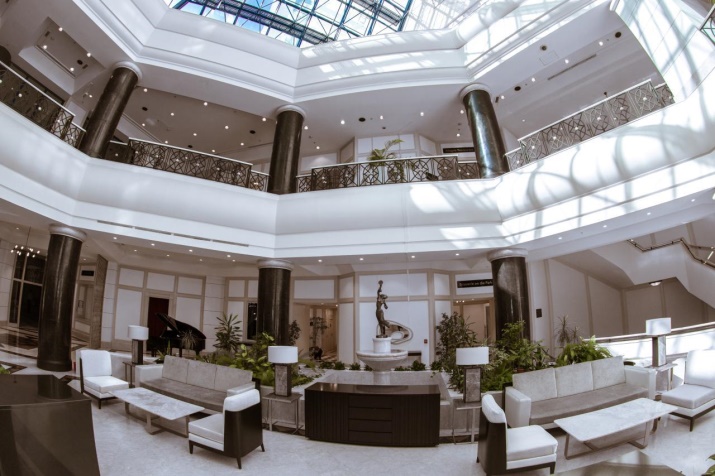 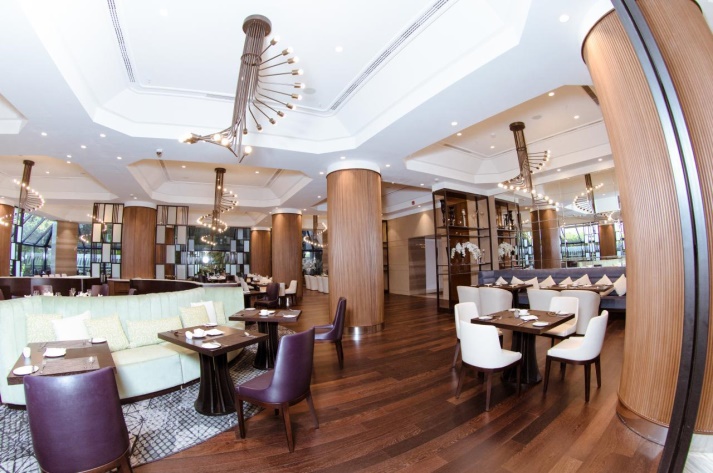 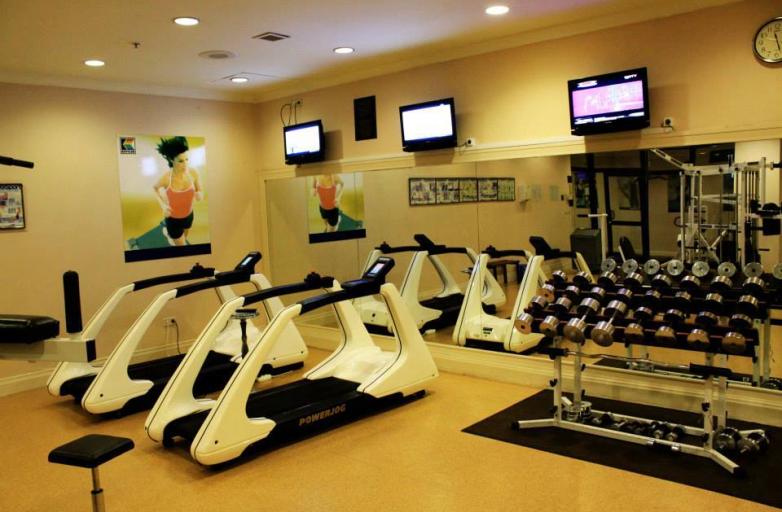 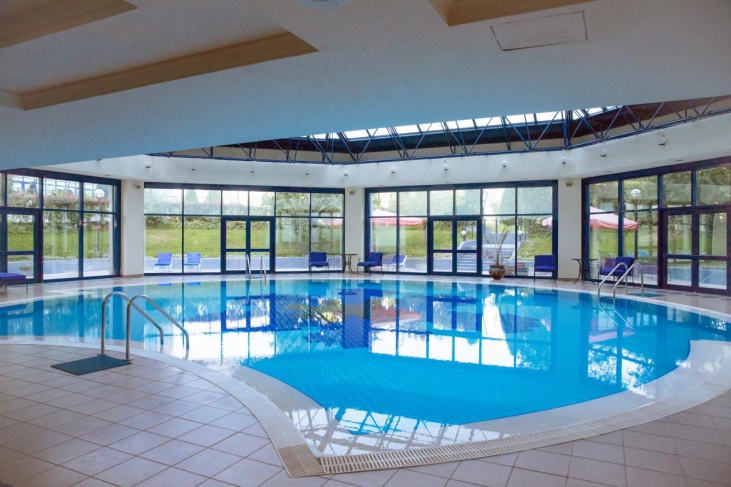 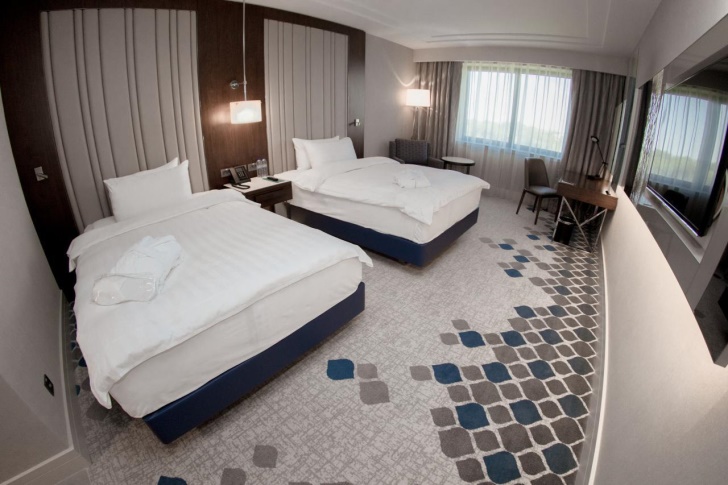 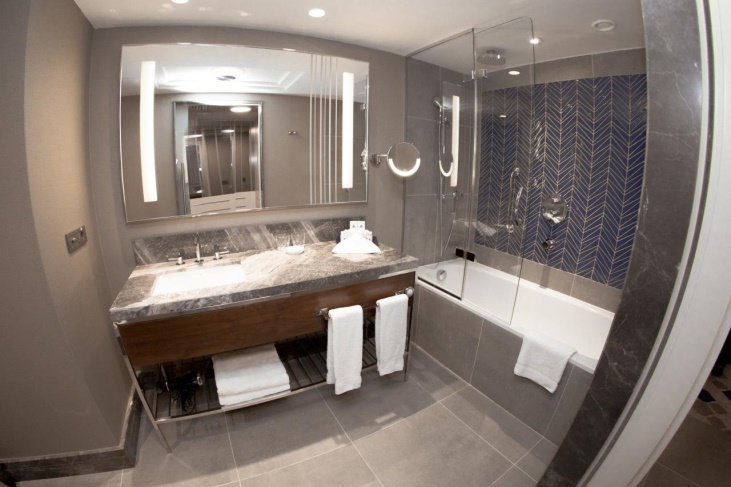 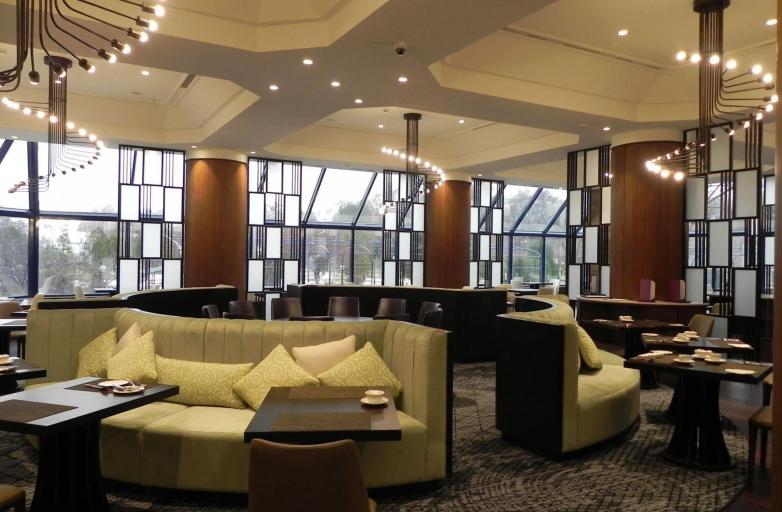 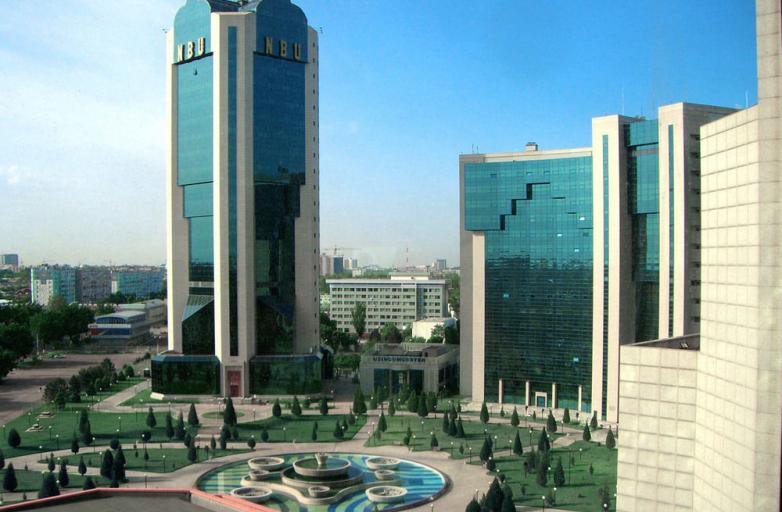   16 ноябряПосле 14:00Приезд21:00Техническое совещание17 ноября10:00Церемония открытия10:30Туры 1 - 7 по рапиду18 ноября09:00Тур 1 - Стандарт15:00Тур 2 - Стандарт19 ноября09:00Тур 3 - Стандарт15:00Тур 4 - Стандарт  20 ноября09:00Тур 5 - Стандарт15:00Тур 6 - Стандарт  21 ноября09:00Тур 7 - Стандарт15:00Тур 8 - Стандарт  22 ноября09:00Тур 9 - Стандарт15:009 туров по блицу20:00Закрытие и награждение   23 ноябряДо 12:00Отъезд